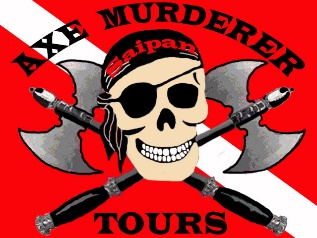 Customers name - ______________________________________________________________________Date of Birth - ___________________       Sex - ___________________Address - _____________________________________________________________________________Phone # - _______________________    e-mail - _____________________________________________Emergency Contact name - _____________________________ Phone # - _________________________Highest level of dive certification - _____________________  Date of certification___________________Certifying agency - ___________________  Diver # - __________________________________________Number of dives - _____   Verified through log book or computer - ______________________________Date & location of last dive - _____________________________________________________________Make & model of computer used - ________________________________________________________Credit Card - __________________________________  Exp. Date - _______  3 digit code - ___________I, _____________________________hereby understand that if I lose or damage any gear rented from Axe Murderer Tours, that they will charge my credit card for the replacement cost of the gear.I, _____________________________have been advised that diving can be a dangerous sport and there are risks involved with it. I hereby accept all risk and swear that I have no medical condition or anything else that would impair my ability to dive. I hereby absolve Axe Murderer Tours & Harry B. Blalock of any liability from any accident I may be involved with while diving with them, including death. In the event of an accident or any event, I forfeit the right to sue for any damages, and also take away the right of my family or heirs to sue or enter into any legal action against Axe Murderer Tours or Harry B. Blalock. _______________________________               __________________________                Customer signature		                                     Date